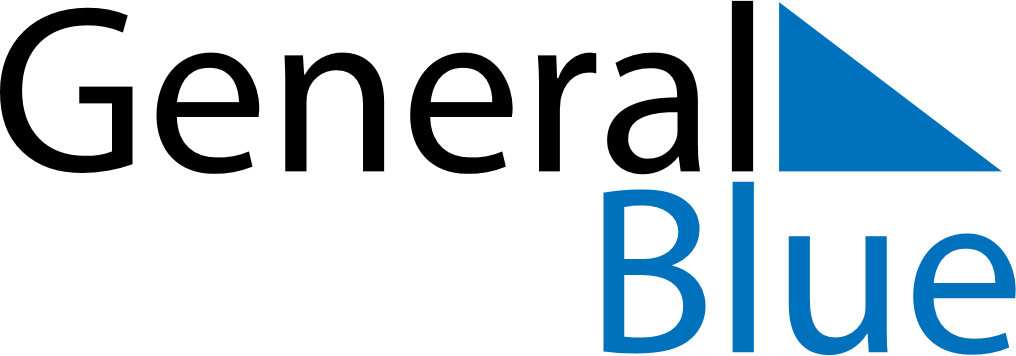 May 2024May 2024May 2024May 2024May 2024May 2024Backa, Vaesterbotten, SwedenBacka, Vaesterbotten, SwedenBacka, Vaesterbotten, SwedenBacka, Vaesterbotten, SwedenBacka, Vaesterbotten, SwedenBacka, Vaesterbotten, SwedenSunday Monday Tuesday Wednesday Thursday Friday Saturday 1 2 3 4 Sunrise: 4:00 AM Sunset: 9:05 PM Daylight: 17 hours and 4 minutes. Sunrise: 3:56 AM Sunset: 9:08 PM Daylight: 17 hours and 11 minutes. Sunrise: 3:53 AM Sunset: 9:11 PM Daylight: 17 hours and 18 minutes. Sunrise: 3:49 AM Sunset: 9:15 PM Daylight: 17 hours and 25 minutes. 5 6 7 8 9 10 11 Sunrise: 3:46 AM Sunset: 9:18 PM Daylight: 17 hours and 32 minutes. Sunrise: 3:42 AM Sunset: 9:22 PM Daylight: 17 hours and 39 minutes. Sunrise: 3:38 AM Sunset: 9:25 PM Daylight: 17 hours and 46 minutes. Sunrise: 3:35 AM Sunset: 9:29 PM Daylight: 17 hours and 54 minutes. Sunrise: 3:31 AM Sunset: 9:32 PM Daylight: 18 hours and 1 minute. Sunrise: 3:27 AM Sunset: 9:36 PM Daylight: 18 hours and 8 minutes. Sunrise: 3:24 AM Sunset: 9:39 PM Daylight: 18 hours and 15 minutes. 12 13 14 15 16 17 18 Sunrise: 3:20 AM Sunset: 9:43 PM Daylight: 18 hours and 22 minutes. Sunrise: 3:17 AM Sunset: 9:46 PM Daylight: 18 hours and 29 minutes. Sunrise: 3:13 AM Sunset: 9:50 PM Daylight: 18 hours and 36 minutes. Sunrise: 3:10 AM Sunset: 9:54 PM Daylight: 18 hours and 43 minutes. Sunrise: 3:06 AM Sunset: 9:57 PM Daylight: 18 hours and 50 minutes. Sunrise: 3:03 AM Sunset: 10:01 PM Daylight: 18 hours and 58 minutes. Sunrise: 2:59 AM Sunset: 10:04 PM Daylight: 19 hours and 5 minutes. 19 20 21 22 23 24 25 Sunrise: 2:56 AM Sunset: 10:08 PM Daylight: 19 hours and 12 minutes. Sunrise: 2:52 AM Sunset: 10:11 PM Daylight: 19 hours and 19 minutes. Sunrise: 2:49 AM Sunset: 10:15 PM Daylight: 19 hours and 26 minutes. Sunrise: 2:45 AM Sunset: 10:19 PM Daylight: 19 hours and 33 minutes. Sunrise: 2:42 AM Sunset: 10:22 PM Daylight: 19 hours and 40 minutes. Sunrise: 2:39 AM Sunset: 10:26 PM Daylight: 19 hours and 47 minutes. Sunrise: 2:35 AM Sunset: 10:29 PM Daylight: 19 hours and 54 minutes. 26 27 28 29 30 31 Sunrise: 2:32 AM Sunset: 10:33 PM Daylight: 20 hours and 0 minutes. Sunrise: 2:29 AM Sunset: 10:36 PM Daylight: 20 hours and 7 minutes. Sunrise: 2:25 AM Sunset: 10:40 PM Daylight: 20 hours and 14 minutes. Sunrise: 2:22 AM Sunset: 10:43 PM Daylight: 20 hours and 21 minutes. Sunrise: 2:19 AM Sunset: 10:47 PM Daylight: 20 hours and 27 minutes. Sunrise: 2:16 AM Sunset: 10:50 PM Daylight: 20 hours and 34 minutes. 